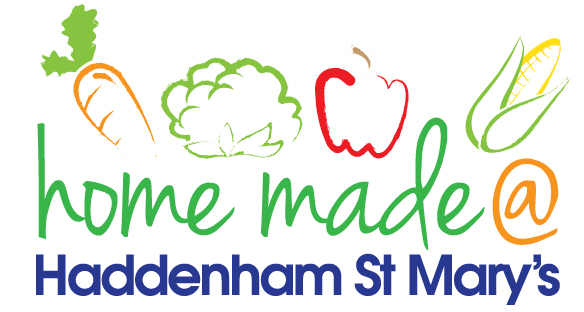 MENU – week commencing 17th January 2022**Please note that the fish on a Friday may be substituted for a similar fish on the day due to current supply issues**Meat Free MondayTuesdayChoose DayWednesdayWonderful RoastThursdayJoyful JacketsFridayFish FridayLunchVegan sausage roll, hash brown and vegetablesSpaghetti Bolognese  Roast beef with all the trimmings and gravy Jacket potato with a choice of toppingsBattered fish, chips and vegetablesVegetarian optionVegan sausage roll, hash brown and  vegetablesQuorn spaghetti BologneseQuorn roast with all the trimmings Jacket potato with a choice of toppingsVeggie sausage, chips and vegetablesDessertFruit salad YoghurtMuffin FruitShortbreadFree FromoptionCorn fritter, hash brown and vegetablesFruit salad Spaghetti BologneseYoghurt Roast beef with all trimmings and gravyBiscuit Jacket potato with a choice of toppingsFruitFish fingers, potato lattice and vegetablesJellyAll meals will contain or be served with at least one portion of vegetables.All hot puddings will be accompanied by custard or cream.All roast dinners, sausage & mash and pie dishes will have the option of extra gravy.All children will also be offered bread, a piece of fruit and a drink of milk or water with their main meal.All meals will contain or be served with at least one portion of vegetables.All hot puddings will be accompanied by custard or cream.All roast dinners, sausage & mash and pie dishes will have the option of extra gravy.All children will also be offered bread, a piece of fruit and a drink of milk or water with their main meal.All meals will contain or be served with at least one portion of vegetables.All hot puddings will be accompanied by custard or cream.All roast dinners, sausage & mash and pie dishes will have the option of extra gravy.All children will also be offered bread, a piece of fruit and a drink of milk or water with their main meal.All meals will contain or be served with at least one portion of vegetables.All hot puddings will be accompanied by custard or cream.All roast dinners, sausage & mash and pie dishes will have the option of extra gravy.All children will also be offered bread, a piece of fruit and a drink of milk or water with their main meal.All meals will contain or be served with at least one portion of vegetables.All hot puddings will be accompanied by custard or cream.All roast dinners, sausage & mash and pie dishes will have the option of extra gravy.All children will also be offered bread, a piece of fruit and a drink of milk or water with their main meal.